Самостоятельная работа по теме «Введение в физику»Вариант IЗаполните таблицу: 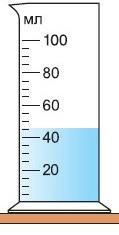 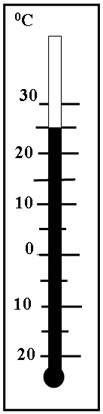 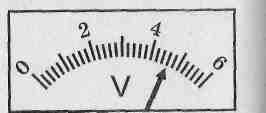 		1)	2)		3)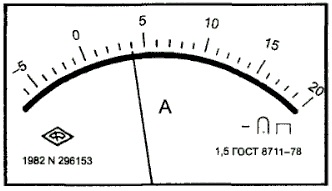 		4)Выразите в стандартном виде в указанных единицах СИ:178∙10-7 МА = _________________________________А0,0467∙104 мВ = ______________________________кВ(2500 нм)∙(0,008 км) = ________________________м2(0,15∙109 см)∙(60∙10-2 дм) = ____________________мм2(0,075 В)/(150 мм) = _________________________В/м(0,048∙10-7 г)/(800∙10-12 мс) = __________________Мт/мксСамостоятельная работа по теме «Введение в физику»Вариант IIЗаполните таблицу: 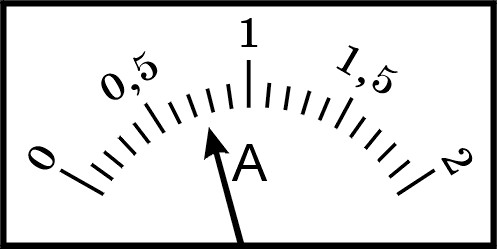 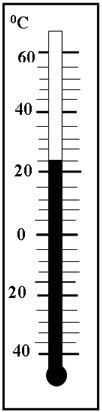 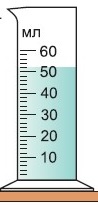 	1)		2)		3)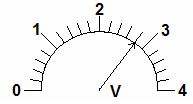 		4)Выразите в стандартном виде в указанных единицах СИ:6800∙10-3 мс = ________________________________с0,056∙105 кПа = ______________________________ГПа(0,004 мкм)∙(7500 см) = ________________________м2(15∙109 мм)∙(0,0004∙10-2 км) = ____________________дм2(6300 г)/(0,009 мс) = _________________________кг/с(320∙10-2 кН)/(0,004∙1011 мг) = __________________МН/т